Выборы атамана школы и присяга атаманаВ МБОУ СОШ 61.14-15 октября состоялись выборы атамана школы. Казачата выбирают атамана своей школы уже не первый год – это устоявшаяся традиция.На пост атамана претендовали учащиеся 8-11 классов. ⠀ Новоизбранным атаманом школы по итогам голосования стал ученик 9 «Б» класса – Корнилов Егор, заместителем атамана школы – ученик 8 "Г" класса - Шушлебин Егор. ⠀16 октября атаман школы с наставником - казаком ХКО "Курень Каширинский"(руководителем Краснодарского отделения СКМК В.Ф. Шевченко приняли участие в мероприятии, посвященном 325-й годовщине образования Кубанского казачьего войска и Дню кубанского казачества. В рамках празднования исторической даты  было проведено торжественное обещания атаманов школ города.Поздравляем наших казаков с Днем Кубанского казачества!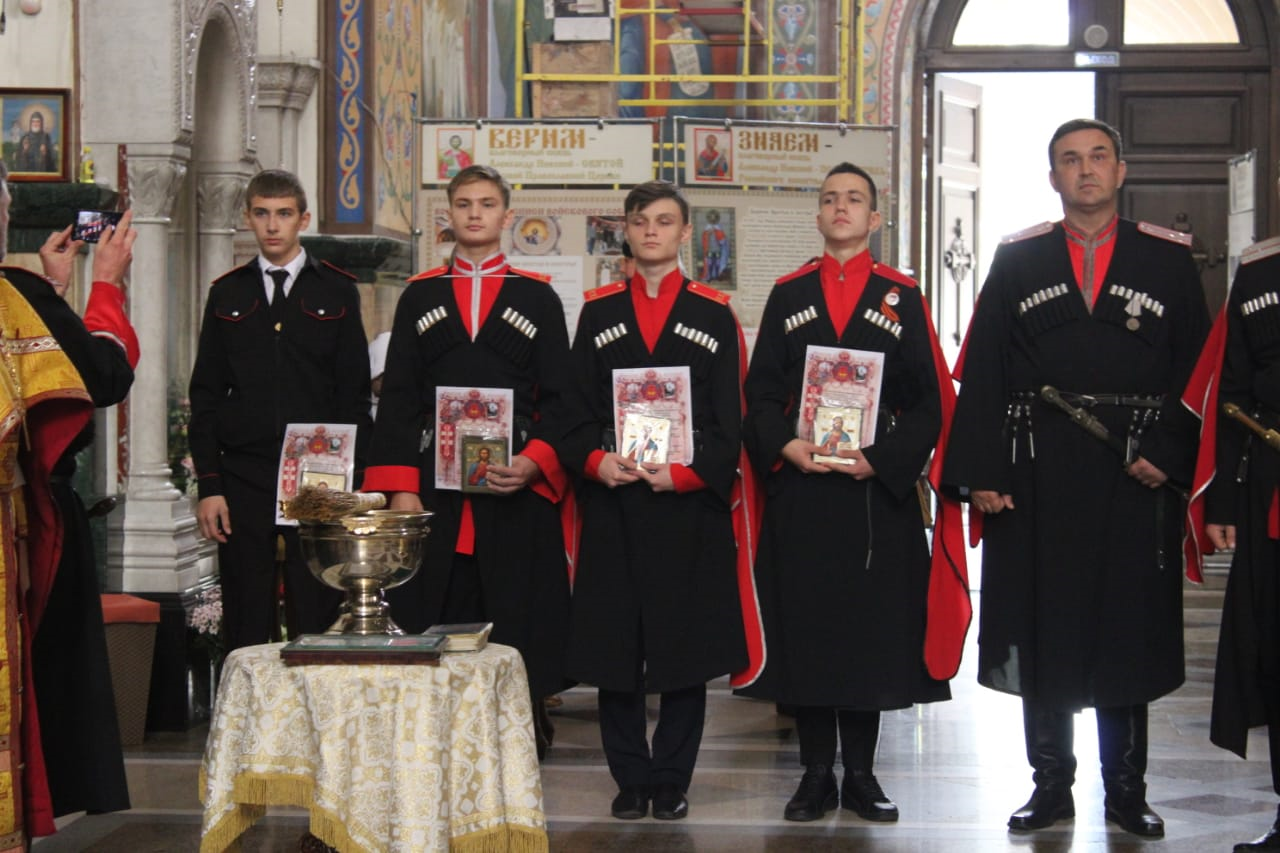 